Publicado en Zaragoza el 08/02/2024 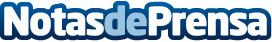 Clínica Dental Salvo ofrece tratamientos odontológicos personalizadosUna sonrisa saludable y radiante es el reflejo de una buena salud bucodental. En este contexto, Clínica Dental Salvo se posiciona como un referente en Zaragoza al ofrecer tratamientos dentales totalmente personalizados, adaptados a las necesidades específicas de cada pacienteDatos de contacto:Eduardo SalvoClínica Dental Salvo976 13 40 14Nota de prensa publicada en: https://www.notasdeprensa.es/clinica-dental-salvo-ofrece-tratamientos_1 Categorias: Aragón Innovación Tecnológica Odontología http://www.notasdeprensa.es